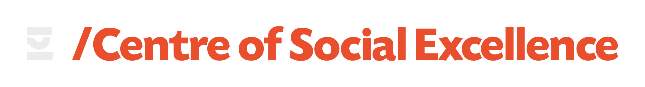 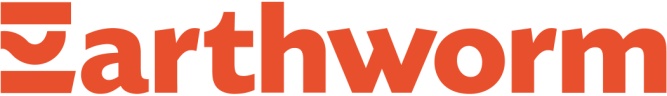 DOSSIER DE CANDIDATURE POUR LA FORMATION DU CESMARS 2020PIECES À JOINDRE OBLIGATOIREMENT AU DOSSIERL’intégralité des pièces du dossier sont à envoyer en format numérique par email.Fiche de présentation (cf. pages suivantes) dûment remplie en français. Nous n’acceptons aucune candidature remplie à la main.Lettre de motivation adressée au Responsable du CES.Curriculum Vitae actualisé et synthétisé en une page (merci d’insister sur les éléments non mentionnés dans la fiche de présentation et d’éviter les redondances).Résumé de deux pages maximum d’un de vos travaux personnels (choix du travail laissé à votre guise)Copie légalisée du dernier diplôme obtenu.Deux fiches d'appréciation (cf. pages suivantes) ou (formulaire disponible ici)  à faire remplir et à faire envoyer par deux personnes différentes de votre choix. Chacune des 2 fiches doit impérativement être renvoyée directement au CES par celui qui l’a remplie. cse.team@earthworm.orgNous prions les candidats d’insérer les éléments du dossier dans un seul fichier pour l’envoi. Prière de convertir ce fichier au format pdf et de le nommer par votre nom complet pour faciliter la réception.N.B : La sélection sur dossier précède une sélection finale par entretiens. Seuls les candidats retenus seront contactés pour la sélection finale au mois de Janvier 2020. Le lieu et la date de ces phases de sélection finale dépendent du pays de résidence des candidats présélectionnés et leur seront communiqués ultérieurement par email. Dossier à retourner par email à : cse.team@earthworm.org Vous recevrez un accusé de réception de votre dossier.
FICHE DE PRESENTATION DU CANDIDATNOM : 	PRENOM(S) : 	Date de naissance :  _ _ /_ _  / _ _ Nationalité : 	Adresse complète :	Pays :	Téléphone (+ Indicatif pays) : 	E-mail : 	Photo d’identité à insérer ci-dessusVous êtes actuellement :□ étudiant(e)          □ salarié(e)          □ en recherche d’emploi          □ autre à préciser : 	Nom de l’Université/Entreprise : 	A. Vos études antérieures B. Votre parcours professionnel (stages académiques ou professionnels inclus)Remplissez le tableau ci-dessus en mettant particulièrement en avant les expériences qui peuvent nous permettre de comprendre votre choix pour le CES. Le reste de votre parcours sera mentionné dans votre Curriculum Vitae.C. Vous et votre projet professionnelEn 250 mots maximum, pourquoi serez-vous un bon candidat pour la formation du CES ? Utilisez des exemples de votre vie personnelle et professionnelle pour illustrer votre propos.	En 250 mots maximum, décrivez-nous le cadre professionnel idéal dans lequel vous vous imaginez ? Quelle(s) fonction(s) ou mission(s) aimeriez-vous accomplir ?	Quels outils informatiques maîtrisez-vous ?	Quelles langues maîtrisez-vous ?	D. Vos activités extra-professionnellesQuelles sont vos activités extrascolaires ou extra-professionnelles (culturelles, sportives, associatives…) ? Que vous apporte chacune de ces activités sur le plan personnel ?En 150 mots maximum, qu’évoque pour vous concrètement la notion de « Gestion Durable des ressources naturelles» ? 		Comment avez-vous connu la formation du CES ?	E. Rapport médicalVeuillez cocher les affirmations suivantes qui vous concernent :Je certifie l’exactitude des éléments portés à ce dossier.Fait à __________________________________ le __________________.SignatureFICHE D’APPRECIATION DU CANDIDATMadame, Monsieur,

Le Centre d’Excellence Sociale (CES), projet lancé par Earthworm Foundation (Ancien TFT) propose une formation de qualité dispensée par une série d’experts. L'objectif principal du CES est de permettre l'amélioration de la compréhension des relations entre les sociétés privées (forestières ou agrobusiness) et les communautés locales afin de mieux les orienter vers la gestion durable des ressources naturelles sur le continent Africain.Nous  sélectionnons des étudiants à haut potentiel et très motivés par la formation. Ils suivront un cursus intensif de quatre mois, partagé entre des enseignements théoriques et des missions de terrain. A l’issue de cette période, ils effectueront un stage de 5 à 6 mois en milieu professionnel.Nous avons besoin de votre appréciation afin de sélectionner les meilleurs candidats. Pour suivre cette formation avec succès, il est en effet exigé des étudiants une grande capacité de travail sur une période courte mais intensive, et une bonne aptitude au travail d’équipe avec des personnes de formation ou d’expériences très différentes. Vos informations resteront confidentielles.Nous vous remercions du temps que vous nous avez accordé pour remplir la fiche ci-après et nous restons à votre disposition pour tout complément d’informations.  Veuillez recevoir, Madame, Monsieur, nos salutations cordiales.Les responsables du CES.Centre d’Excellence SocialeOmnisport, Mfandena, Yaounde, CamerounT: +237 243 018 868 cse.team@earthworm.org FICHE D’APPRECIATION N°1Nom et prénom du candidat : 	Votre nom : 	Votre fonction :	Votre entreprise, université ou école :	Votre adresse professionnelle :	Téléphone (+ Indicatif Pays) : _______________________ Email :	1. Depuis combien de temps connaissez-vous le candidat? 	2. Quelle est sa principale qualité ?	3. Quelle est sa principale faiblesse?	4. Pouvez-vous apprécier sa motivation pour suivre la formation du CES ? Cette démarche vous paraît-elle logique ?	5. Quels autres éléments d'information importants souhaitez-vous nous fournir sur le candidat ?6. Nous vous remercions d'indiquer, pour chaque rubrique, le niveau du candidat :7. Quelle recommandation finale feriez-vous au jury?	Fait le _______________________Signature.FICHE D’APPRECIATION N°2Nom et prénom du candidat : 	Votre nom : 	Votre fonction :	Votre entreprise, université ou école :	Votre adresse professionnelle :	Téléphone (+ Indicatif Pays) : _______________________ Email :	1. Depuis combien de temps connaissez-vous le candidat? 	2. Quelle est sa principale qualité ?	3. Quelle est sa principale faiblesse?	4. Pouvez-vous apprécier sa motivation pour suivre la formation du CES ? Cette démarche vous paraît-elle logique ?	5. Quels autres éléments d'information importants souhaitez-vous nous fournir sur le candidat ?6. Nous vous remercions d'indiquer, pour chaque rubrique, le niveau du candidat :7. Quelle recommandation finale feriez-vous au jury?	Fait le _______________________Signature.Diplômes (à préciser si obtenu ou en cours)AnnéeEtablissementVille - PaysMentionDates (début et fin)DuréeEntreprise/Organisme (Précisez le lieu de travail)Position (Précisez si stage ou emploi ou autre)Missions/ActivitésTuteur ou Personne de référenceJe n’ai pas de contrainte médicale qui pourrait m’empêcher de suivre une formation de 10 mois loin de mon domicile.ExcellentBonMoyenSans jugementEsprit d'analyseExpression écriteExpression oraleCapacité de travailProfessionnalismeSociabilitéExcellentBonMoyenSans jugementEsprit d'analyseExpression écriteExpression oraleCapacité de travailProfessionnalismeSociabilité